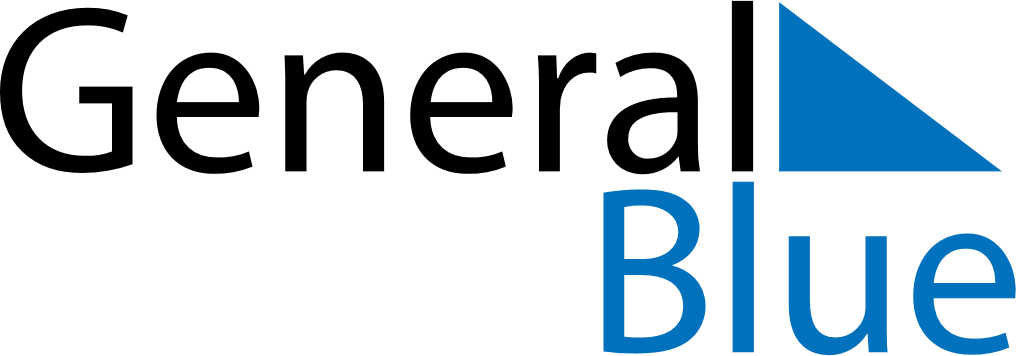 February 2026February 2026February 2026February 2026United StatesUnited StatesUnited StatesMondayTuesdayWednesdayThursdayFridaySaturdaySaturdaySunday123456778910111213141415Valentine’s DayValentine’s Day1617181920212122Washington’s Birthday23242526272828